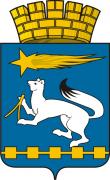 ДУМА ГОРОДСКОГО ОКРУГА НИЖНЯЯ САЛДАР Е Ш Е Н И Е  - проект_____.______2016								№  __/__Об утверждении Программы управления муниципальной собственностью и приватизации муниципального имущества городского округа Нижняя Салда на 2016 год и плановый период 2017 и 2018 годовРуководствуясь Федеральными законами от 21 декабря 2001 года               № 178-ФЗ «О приватизации государственного и муниципального имущества»,                          от 06 октября 2003 года № 131-ФЗ «Об общих принципах организации местного самоуправления в Российской Федерации», от 22 июля 2008 года № 159-ФЗ «Об особенностях отчуждения недвижимого имущества, находящегося в государственной собственности субъектов Российской Федерации или в муниципальной собственности и арендуемого субъектами малого и среднего предпринимательства, и о внесении изменений в отдельные законодательные акты Российской Федерации», Уставом городского округа Нижняя Салда,  рассмотрев предложение  администрации городского округа Нижняя Салда, Дума городского округа Нижняя СалдаР Е Ш И Л А :Утвердить Программу управления муниципальной собственностью и приватизации муниципального имущества городского округа Нижняя Салда на 2016 год и плановый период 2017 и 2018 годов.Признать утратившим силу решение Думы городского округа Нижняя Салда от 16.10.2014 № 43/6 «Об утверждении Программы управления муниципальной собственностью и приватизации муниципального имущества городского округа Нижняя Салда на 2015 год и на плановый период 2016 и 2017 годов» (в редакции решений Думы от 19.03.2015 № 49/6, от 15.10.2015 № 56/6).Опубликовать настоящее решение в газете «Городской вестник – плюс», разместить на официальном сайте городского округа Нижняя Салда. Контроль над исполнением настоящего решения возложить на комиссию по экономической политике, бюджету и налогам (Компаниц В.П.).Глава  городского округа					                        Е.В. МатвееваПрограмма 
управления муниципальной собственностью и приватизации муниципального имущества городского округа Нижняя Салда на 2016 год и плановый период 2017 и 2018 годов 
         1. Программа управления муниципальной собственностью городского  округа Нижняя Салда1.1. Основные цели и направления совершенствования управления муниципальной собственностью городского округа Нижняя Салда1.1.1. Основными целями совершенствования управления муниципальной собственностью городского округа Нижняя Салда являются:1) обеспечение доходов бюджета городского округа от использования и отчуждения муниципального имущества городского округа Нижняя Салда;2) сохранение в муниципальной собственности имущества, необходимого и достаточного для обеспечения экономической основы в решении вопросов местного значения и исполнения полномочий органами местного самоуправления, установленных Федеральным законом от 06 октября 2003 года № 131-ФЗ «Об общих принципах организации местного самоуправления в Российской Федерации»;3) обновление и совершенствование информационной базы данных, содержащей полный объем сведений о муниципальном имуществе и правах на него;4) вовлечение максимального количества объектов муниципальной собственности в хозяйственный оборот.1.1.2. Основными направлениями совершенствования управления муниципальным имуществом, находящимся в составе муниципальной казны городского округа Нижняя Салда, являются:1) использование публичной процедуры (аукцион, конкурс) предоставления муниципальных объектов в аренду;2) проведение мероприятий в соответствии с законодательством по постановке на бюджетный учет имущества муниципальной казны городского округа Нижняя Салда, а также совершенствование программного обеспечения по учету имущества;3) использование концессионных соглашений для привлечения инвестиций в объекты недвижимого имущества (инженерной инфраструктуры);4) применение конкурсной процедуры заключения договоров на установку и эксплуатацию рекламных конструкций, расположенных на объектах недвижимости, находящихся в муниципальной собственности;5) передача муниципального имущества в залог для исполнения обязательств, в исполнении которых заинтересован городской округ, а также обязательств иных лиц, имущества, относящегося к муниципальной казне городского округа;6) оформление прав на имущество;7) оптимизация состава и количества муниципальных учреждений и предприятий, муниципального имущества, в том числе путем приватизации;8) проведение работы по выявлению бесхозяйных объектов с последующим признанием права муниципальной собственности, с последующим вовлечением их в хозяйственный оборот;9) широкое использование средств массовой информации в вопросах информирования об условиях приватизации и аренды муниципального имущества, в том числе с использованием сети Интернет.1.1.3. Основными направлениями совершенствования управления муниципальным имуществом городского округа Нижняя Салда, закрепленным за муниципальными унитарными предприятиями на праве хозяйственного ведения и за муниципальными учреждениями на праве оперативного управления, являются:1) совершенствование механизмов управления в части усиления контроля за эффективностью использования муниципальными учреждениями и муниципальными унитарными предприятиями закрепленного за ними муниципального имущества, а именно: утверждение программ финансово-хозяйственной деятельности, проведение проверок использования объектов муниципальной собственности, рассмотрение деятельности муниципальных унитарных предприятий и муниципальных учреждений на заседаниях балансовых комиссий, принятие решений о проведении аудиторских проверок муниципальных унитарных предприятий;2) совершенствование порядка отчисления части прибыли от использования имущества, находящегося в хозяйственном ведении муниципальных унитарных предприятий, остающейся после уплаты налогов и иных обязательных платежей в бюджет, подлежащей перечислению в местный бюджет;3) оптимизация состава и количества муниципальных унитарных предприятий, в том числе путем реорганизации (приватизации) существующих муниципальных унитарных предприятий.1.2. В 2016 – 2018 годах решения об увеличении за счет средств бюджета городского округа Нижняя Салда уставных фондов муниципальных унитарных предприятий могут быть приняты в соответствии с действующим законодательством РФ.2. Основные виды и предполагаемый размер доходов бюджета городского округа, за исключением доходов от приватизации муниципального имущества городского округа Нижняя Салда3. Программа приватизации муниципального имущества городского округа Нижняя Салда3.1. Цели и задачи приватизации муниципального имущества городского округа Нижняя Салда:3.1.1. С учетом приоритетов экономического развития городского округа Нижняя Салда основными целями и задачами в сфере приватизации муниципального имущества являются:1) приватизация муниципального имущества, не имеющего значения для социально-экономического развития городского округа и не способного приносить существенный доход в местный бюджет;2) приватизация муниципального имущества, не предназначенного для решения вопросов местного значения городского округа;3) увеличение доходной части бюджета городского округа.3.2. Основные направления приватизации муниципального имущества городского округа Нижняя Салда:3.2.1. Основным направлением приватизации муниципального имущества городского округа Нижняя Салда является приватизация имущества (способами, предусмотренными пунктом 1 статьи 13 Федерального закона от  21 декабря 2001 года № 178-ФЗ «О приватизации государственного и муниципального имущества».3.3. Порядок приватизации муниципального имущества городского округа Нижняя Салда:3.3.1. Приватизация муниципального имущества городского округа  Нижняя Салда осуществляется в соответствии с Федеральными законами              от 21 декабря 2001 года № 178-ФЗ «О приватизации государственного и муниципального имущества», от 22 июля 2008 года № 159-ФЗ «Об особенностях отчуждения недвижимого имущества, находящегося в государственной собственности субъектов Российской Федерации или в муниципальной собственности и арендуемого субъектами малого и среднего предпринимательства, и о внесении изменений в отдельные законодательные акты Российской Федерации», Положением об организации продажи муниципального имущества городского округа Нижняя Салда на аукционе, утвержденным решением Думы городского округа Нижняя Салда от 17.05.2012   № 5/6,  Положением о продаже муниципального имущества городского округа Нижняя Салда посредством публичного предложения, утвержденным решением Думы городского округа Нижняя Салда от 17.05.2012 № 5/7, Положением об организации продажи муниципального имущества городского округа Нижняя Салда без объявления цены, утвержденным решением Думы городского округа Нижняя Салда от 17.05.2012 № 5/8, Положением о порядке отчуждения недвижимого имущества, находящегося в муниципальной собственности городского округа Нижняя Салда и арендуемого субъектами малого и среднего предпринимательства, утвержденным решением Думы городского округа Нижняя Салда от 19.06.2014 года № 38/6.3.3.2. Продавцом, осуществляющим продажу муниципального имущества городского округа Нижняя Салда, является администрация городского округа Нижняя Салда.3.3.3. Начальная цена подлежащего приватизации муниципального имущества в случаях, предусмотренных Федеральным законом от 21 декабря 2001 года № 178-ФЗ «О приватизации государственного и муниципального имущества», а также цена продажи муниципального имущества, в случаях, предусмотренных Федеральным законом от 22 июля 2008 года № 159-ФЗ «Об особенностях отчуждения недвижимого имущества, находящегося в государственной собственности субъектов Российской Федерации или в муниципальной собственности и арендуемого субъектами малого и среднего предпринимательства, и о внесении изменений в отдельные законодательные акты Российской Федерации» устанавливается в соответствии с законодательством Российской Федерации, регулирующим оценочную деятельность.3.3.4. Денежные средства, поступившие от продажи муниципального имущества, направляются в бюджет городского округа в полном объеме.3.3.5. Оплата приобретаемого покупателем муниципального имущества производится единовременно или в рассрочку в случаях, предусмотренных Федеральными законами от 21 декабря 2001 года № 178-ФЗ «О приватизации государственного и муниципального имущества», от 22 июля 2008 года № 159-ФЗ «Об особенностях отчуждения недвижимого имущества, находящегося в государственной собственности субъектов Российской Федерации или в муниципальной собственности и арендуемого субъектами малого и среднего предпринимательства, и о внесении изменений в отдельные законодательные акты Российской Федерации».3.3.6. Контроль за порядком и своевременностью перечисления в бюджет городского округа денежных средств, полученных от продажи муниципального имущества, осуществляет отдел по управлению муниципальным имуществом администрации городского округа Нижняя Салда.3.4. Виды муниципального имущества городского округа Нижняя Салда, в отношении которого могут приниматься решения о приватизации:3.4.1. Решения о приватизации муниципального имущества городского округа Нижняя Салда могут приниматься в отношении следующих видов муниципального имущества:1) муниципальных унитарных предприятий городского округа Нижняя Салда;2) иного муниципального имущества городского округа Нижняя Салда.3.5. Муниципальное имущество городского округа Нижняя Салда, подлежащее приватизации в 2016 году и плановом периоде 2017 – 2018 годах:3.5.1. Приватизации подлежит следующее муниципальное имущество городского округа Нижняя Салда:3.6. Предполагаемый размер доходов бюджета городского округа от приватизации объектов недвижимости муниципальной собственности и земельных участков на территории городского округа Нижняя Салда.3.6.1.Доходы бюджета городского округа Нижняя Салда:4. Основные виды и предполагаемый размер расходов бюджета городского округа на мероприятия по управлению муниципальным имуществом  городского округа Нижняя Салда5. Создание, ликвидация и реорганизация муниципальныхунитарных предприятий городского округа Нижняя Салда имуниципальных учреждений5.1. В Реестр муниципальных унитарных предприятий городского округа Нижняя Салда по состоянию на 01 января 2016 года включено - 4 предприятия.5.1.1. В 2016 - 2018 годах создание, реорганизация и ликвидация муниципальных унитарных предприятий городского округа Нижняя Салда не планируется.5.2. В Реестр муниципальных учреждений городского округа Нижняя Салда по состоянию на 01 января 2016 года включено 26 учреждений.5.2.1. В 2016 году планируется изменение типа бюджетного муниципального образовательного учреждения Гимназия на автономное учреждение.5.2.2. В 2016 – 2018 годах создание, реорганизация или ликвидация муниципальных учреждений не планируется.СОГЛАСОВАНИЕпроекта  Решения                                                                                                            вид правового акта Наименование правового акта  «Об утверждении  Программы управления муниципальной собственностью и приватизации муниципального имущества городского округа Нижняя Салда на 2016 год и плановый период 2017 и 2018 годов»						УТВЕРЖДЕНАрешением Думы городского округа  Нижняя Салда от  ________  № _______ № п/пВид доходовСумма доходов, в тыс. рублейСумма доходов, в тыс. рублейСумма доходов, в тыс. рублей№ п/пВид доходов2016г.2017г.2018г.123451Доходы от сдачи в аренду объектов недвижимости, находящихся в казне городского округа2 3762 9502 9502Доходы от платы за пользование жилыми помещениями (плата за наем) муниципального жилищного фонда городского округа1 1503263253Доходы, получаемые в виде арендной платы за земельные участки, государственная собственность на которые не разграничена и которые расположены в границах городских округов3 7952 4182 4184Средства от продажи права на заключение договоров аренды земельных участков, государственная собственность на которые не разграничена и которые расположены в границах городских округов6651221225Доходы от перечисления части прибыли, остающейся после уплаты налогов и иных обязательных платежей муниципальных унитарных предприятий155Итого7 9875 8215 820№п/пОбъект приватизацииПлощадь здания/зем.уч(кв.м)Предполагаемый способ приватизацииХарактеристика объекта приватизации123451.нежилое здание с земельным участкомпо адресу: г.Нижняя Салда Свердловской области, ул. Ленина, 26226/507открытый аукционреестровый № 123, год постройки до 1917, балансовая стоимость – 292 225,67руб.2.Здание нежилого назначения по адресу: городской округ Нижняя Салда Свердловской области, поселок Шайтанский Рудник, д.11162,8открытый аукционреестровый № 92, год постройки не установлен, рыночная стоимость здания – 517 200,00 руб.2.1.Земельный участок по адресу: городской округ Нижняя Салда Свердловской области, поселок Шайтанский рудник, дом № 11580открытый аукционКадастровый номер: 66:55:0101005:44;рыночная стоимость – 163 560 руб.3.Здание, назначение нежилое по адресу: г.Нижняя Салда Свердловской области, ул.1-я Привокзальная, д.2а91,8Открытый аукционРеестровый № 108;год постройки -;рыночная стоимость - 406 100 руб.3.1.Здание, назначение нежилое по адресу: г.Нижняя Салда Свердловской области, ул.1-я Привокзальная, д.2б511,1Открытый аукционРеестровый № 106; год постройки-1984;рыночная стоимость – 2 546 950 руб.3.2.Земельный участок по адресу: г.Нижняя Салда Свердловской области, ул.1-я Привокзальная, 2а, 2б14 330Открытый аукционКадастровый номер: 66:55:0303006:140рыночная стоимость – 6 555 820 руб.№ п/пВид доходовСумма доходов, в тыс. рублейСумма доходов, в тыс. рублейСумма доходов, в тыс. рублей№ п/пВид доходов2016г.2017г.2018г.1Доходы от приватизации объектов недвижимости, находящихся в казне городского округа Нижняя Салда1 1001 128461,4 2Доходы от приватизации земельных участков, находящихся в казне городского округа Нижняя Салда78287 117,73Доходы от продажи земельных участков, государственная собственность на которые не разграничена и которые расположены в границах городского округа272272272Итого 1 4501 687851,1№ п/пВид расходовСумма расходов, в тыс. рублейСумма расходов, в тыс. рублейСумма расходов, в тыс. рублей№ п/пВид расходов2016г.2017г.2018г.1Проведение технической инвентаризации объектов, оформление технических и кадастровых паспортов, регистрация права муниципальной собственности1031041042Проведение рыночной оценки стоимости имущества1031041043Расходы на содержание имущества4774814814Проведение кадастровых работ (проведение межевания земельных участков, постановка на государственный кадастровый учет)206208208ИтогоИтого889897897Должность, фамилия и инициалыЗамечания и подписьСроки согласованияСроки согласованияДолжность, фамилия и инициалыЗамечания и подписьДата поступления на согласованиеДата согласованияГлава администрацииГузиков С.Н.Зам главы администрацииЗуева Л.В.Начальник отдела муниципальной службы, кадров и правовой работы администрацииФоменко Н.В.     Начальник финансового управленияБессонов С.Н.Начальник ОУМИКоробщикова М.А.Начальник ОБУиОРомановская О.В.Антикоррупционная экспертиза проведена начальником юридического отдела Фоменко Н.В.                                                                            __________________Антикоррупционная экспертиза проведена начальником юридического отдела Фоменко Н.В.                                                                            __________________Антикоррупционная экспертиза проведена начальником юридического отдела Фоменко Н.В.                                                                            __________________Антикоррупционная экспертиза проведена начальником юридического отдела Фоменко Н.В.                                                                            __________________Фамилия имя, отчество исполнителя,должность, телефонКоробщикова М.А.Начальник ОУМИ    